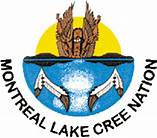 NOTICE FOR BAND MEMBERSHIP MEETINGS ON THE MONTREAL LAKE CREE NATION ELECTION ACT, 2016 AND EXECUTIVE ACT, 2016In accordance with the Montreal Lake Cree Nation Election Act, 2016, section 17 Amendments and the Montreal Lake Cree Nation Executive Act, 2016, section 20 Amendments, notice is hereby given that the Band Council will convene Band Membership meetings for the purposes of reviewing the above Acts and obtaining input from the membership as to any proposed amendments. Band Membership meetings will be held as follows:Copies of the Montreal Lake Cree Nation Election Act, 2016 and Executive Act, 2016 are available at the MLCN and LRRR Band Offices, MLCN Urban Office in Prince Albert and on the MLCN website. For email copies, contact Jeff Badger, Governance Coordinator at (306) 960-4936 or Jeff_badger1@hotmail.com.Sector representatives are as follows:Off Reserve – Cliff BirdLittle Red – Darlene KingfisherMontreal Lake – Frank RobertsFor further information, contact Conrad Bird, Band Manager at (306) 663-5349.SectorDatePlaceTimeOff ReserveJune 13, 2022, Prince Albert (Pa Inn Marquis room)5:00 pm – 9:00 pmLittle RedJune 14, 2022Little Red Hall5:00 pm – 9:00 pmMontreal LakeJune 15, 2022MLCN Council Chambers5:00 pm – 9:00 pm